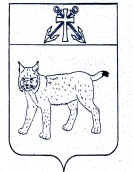 АДМИНИСТРАЦИЯ УСТЬ-КУБИНСКОГОМУНИЦИПАЛЬНОГО ОКРУГАПОСТАНОВЛЕНИЕс. Устьеот 13.02.2023                                                                                                     № 256	В соответствии со ст. 42 Устава округа администрация округа ПОСТАНОВЛЯЕТ:1. Внести в Перечень главных администраторов доходов бюджета Усть-Кубинского муниципального округа Вологодской области, утвержденный постановлением администрации округа от 9 января 2023 года № 94 «Об утверждении Перечня главных администраторов доходов бюджета Усть-Кубинского муниципального округа» следующие изменения: 1.1. Раздел «440 Финансовое управление администрации Усть-Кубинского муниципального округа» дополнить строкой следующего содержания:«»;Раздел «556 Контрольно-счетная комиссия Усть-Кубинского муниципального округа» дополнить строками следующего содержания:«»;2. Настоящее постановление вступает в силу со дня его подписания и подлежит обнародованию.Глава округа	И.В. БыковО внесении изменений в постановление администрации округа от 9 января 2023 года № 94 «Об утверждении Перечня главных администраторов доходов бюджета Усть-Кубинского муниципального округа» 4402 02 25599 14 0000 150Субсидии бюджетам муниципальных округов на подготовку проектов межевания земельных участков и на проведение кадастровых работ5561 16 01153 01 0000 140Административные штрафы, установленные главой 15 Кодекса Российской Федерации об административных правонарушениях, за административные правонарушения в области финансов, налогов и сборов, страхования, рынка ценных бумаг (за исключением штрафов, указанных в пункте 6 статьи 46 Бюджетного кодекса Российской Федерации), налагаемые мировыми судьями, комиссиями по делам несовершеннолетних и защите их прав556   1 16 07090 14 0000 140Иные штрафы, неустойки, пени, уплаченные в соответствии с законом или договором в случае неисполнения или ненадлежащего исполнения обязательств перед муниципальным органом, (муниципальным казенным учреждением) муниципального округа